СОВЕТ ДЕПУТАТОВ МУНИЦИПАЛЬНОГО ОКРУГА ЛЕФОРТОВОРЕШЕНИЕ21 июня 2022 г. № 474 - 71О согласовании установки ограждающих устройств на придомовой территории многоквартирных домов по адресу: 
г. Москва, 1-й Краснокурсантский проезд, д.3/5 корп. 11 и корп.14 В соответствии с пунктом 5 части 2 статьи 1 Закона города Москвы от 11 июля 2012 года № 39 «О наделении органов местного самоуправления муниципальных округов в городе Москве отдельными полномочиями города Москвы», постановлением Правительства Москвы от 2 июля 2013 года № 428-ПП «О порядке установки ограждений на придомовых территориях в городе Москве», рассмотрев материалы по установке ограждающих устройств на придомовой территории многоквартирных домов по адресу: г. Москва, 1-й Краснокурсантский проезд, д.3/5, корп. 11 и корп.14Совет депутатов решил:1. Согласовать установку ограждающих устройств на придомовой территории многоквартирных домов по адресу: г. Москва, 1-й Краснокурсантский проезд, д.3/5, корп. 11 и корп.14, в количестве 2-х единиц согласно прилагаемой схеме размещения (приложение).2. Направить копию настоящего решения в Департамент территориальных органов исполнительной власти города Москвы, управу района Лефортово города Москвы и уполномоченным собственниками лицам Момотову В.Ю., Федосовой Н.В. не позднее 5 рабочих дней с даты его принятия.3. Опубликовать настоящее решение в газете «Муниципальный вестник Лефортово», бюллетене «Московский муниципальный вестник» и разместить на официальном сайте Совета депутатов муниципального округа Лефортово www.sovmunlef.ru.4. Контроль за исполнением настоящего решения возложить на главу муниципального округа Лефортово Суркова М. Ю.Глава муниципального округа Лефортово							М. Ю. СурковПриложениек решению Совета депутатов муниципального округа Лефортово от 21 июня 2022 года № 474-71Место размещения ограждающих устройств: г. Москва, ул. 1-й Краснокурсантский проезд, д.3/5 корп. 11 и корп.14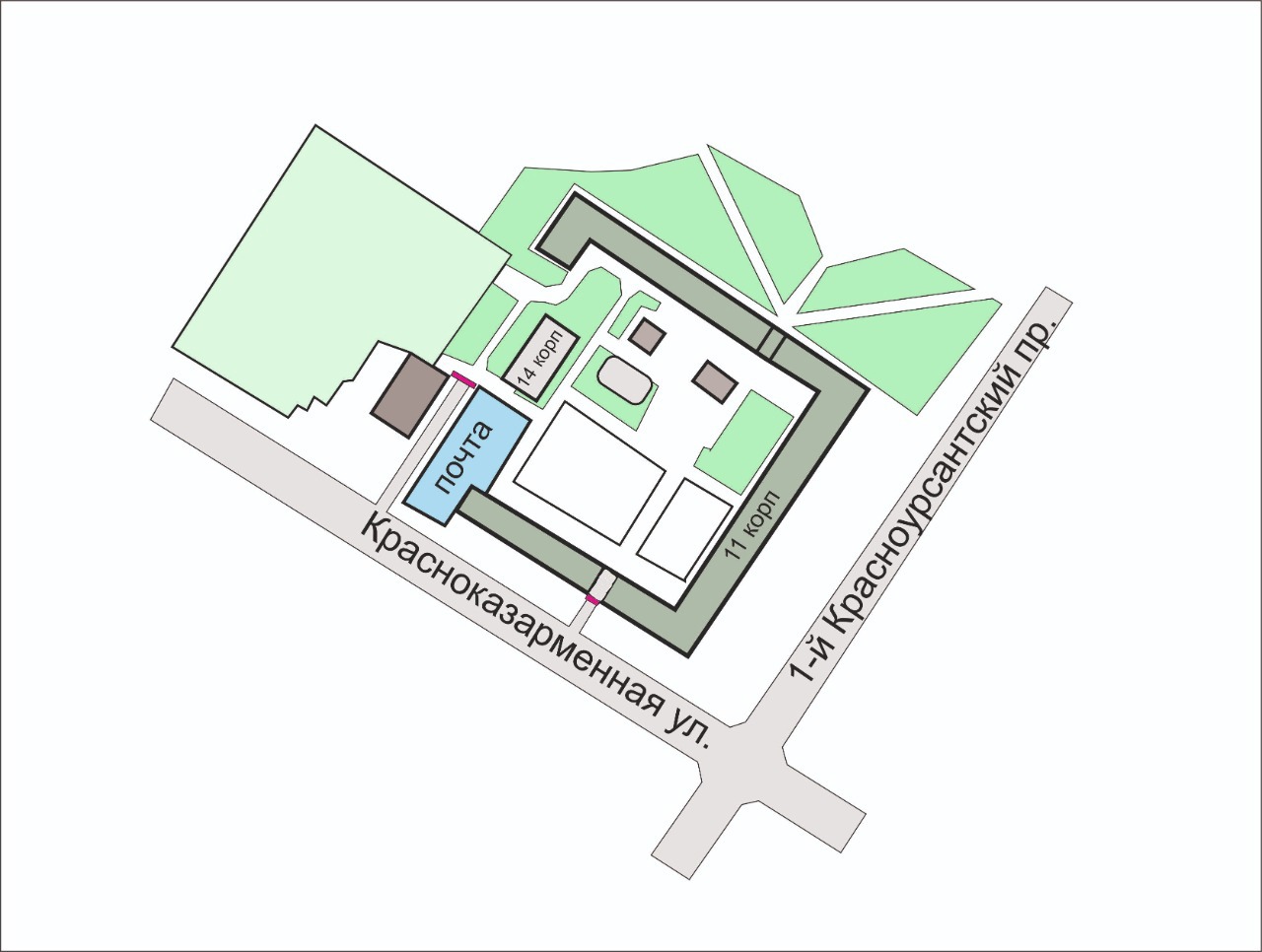 Технический проект установки откатного (антивандального) шлагбаума1. Техническое описание ограждающих устройств (Тип шлагбаумов, описание)1.1 Технические показатели откатных (антивандальных) шлагбаумов1.2 Порядок действий при потере питания на антивандальных шлагбаумах.2. Разрешение на строительство3. Обеспечение круглосуточного доступа коммунальным и экстренным службамХарактеристики откатного шлагбаума1. Техническое описание ограждающих устройствАнтивандальный (откатной) шлагбаумТип откатного шлагбаума: Шлагбаум автоматический с электромеханическим приводом движения стрелы. Шлагбаум состоит из стальной стрелы и стальной стойки, установленной на бетонное основание и закрепленной болтами, вмонтированными в бетонное основание. В стойке шлагбаума находится электромеханический привод, а также блок электронного управления. Привод, перемещающий стрелу, состоит из электродвигателя, редуктора. Шлагбаум снабжен регулируемым устройством безопасности, а также устройством фиксации стрелы в любом положении и ручной расцепитель для работы в случае отсутствия электроэнергии.Размеры откатного шлагбаума:Длина стрелы шлагбаума – 2500 мм;Высота стрелы шлагбаума – 1250 мм;Внешний вид откатного шлагбаума:Шлагбаум (см. рисунок) состоит профильной стальной стрелы оранжевого цвета, а также стальной стойки, обработанной катафорезом и покрашенной полиэфирной краской в оранжевый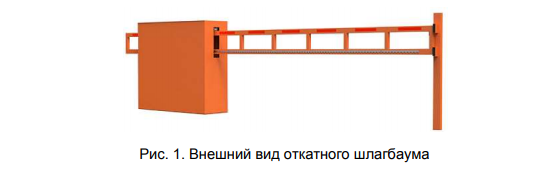 Тип шлагбаума: Шлагбаум автоматический с электромеханическим приводом поднятия и опускания стрелы. Шлагбаумы состоят из алюминиевой стрелы и стальной стойки, установленной на бетонное основание и закрепленной болтами, вмонтированными в бетонное основание. В стойке шлагбаума находится электромеханический привод, а также блок электронного управления. Привод, перемещающий стрелу, состоит из электродвигателя, редуктора, а также двух пружин, балансирующих вес стрелы. Шлагбаум снабжен регулируемым устройством безопасности, а также устройством фиксации стрелы в любом положении и ручным расцепителем для работы в случае отсутствия электроэнергии.- автоматический шлагбаум – «BFT MOOVI 30»- длина стрелы шлагбаума – 4000 мм;- высота стрелы шлагбаума – 1050 мм;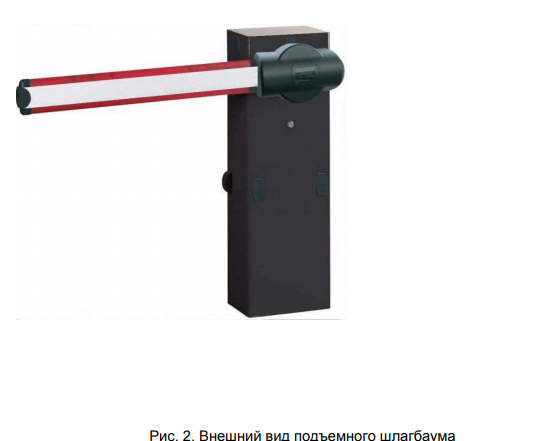 1.1 Технические характеристики откатного шлагбаума:Питание - переменное 50 гц, постоянное 230 ВПотребляемая мощность - 300 ВтВращающий момент - 100 НмМинимальное время открывания – 12-14 сДиапазон рабочих температур - - 20 + 50 °СРабочий цикл (циклов/час) – 45Вес кг - 220 кгТехнические характеристики подъемного шлагбаумаавтоматический шлагбаум – «BFT MOOVI 30»Модель MOOVI 30Класс защиты IP 54Напряжение питания, В ~220 (50/60 Гц)Напряжение питания мотора, В =24Максимальная мощность, Вт 300Максимальный ток двигателя, А 15Время полного открывания, с 4Интенсивность использования, 1200 циклов в суткиИнтенсивное использованиеВращающий момент, Нм 200Диапазон рабочих температур, °С -20 +551.2 Порядок действий при потере питания на антивандальных шлагбаумах.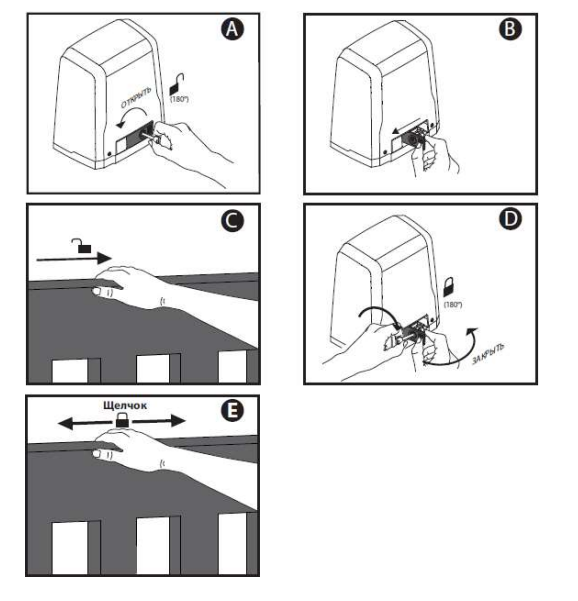 Порядок разблокировки электропривода приведен на подъемном шлагбауме:Система управления позволяет поднимать и опускать стрелу шлагбаума вручную при отключении электропитания. Для этого необходимо произвести разблокировку электропривода. Порядок разблокировки электропривода приведен на Рисунке: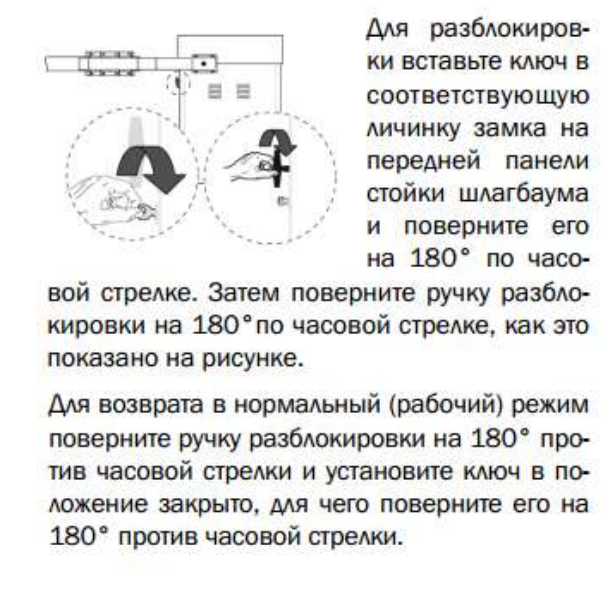 2. Разрешение на строительствоВ соответствии с Постановлением Правительства Москвы от 27.08.2013 г. №432-ПП "О видах, параметрах и характеристиках объектов благоустройства территории, для размещения которых не требуется получение разрешения на строительство, и видах работ по изменению объектов капитального строительства и (или) их частей, не затрагивающих конструктивные и иные характеристики их надежности и безопасности, не нарушающих права третьих лиц и не превышающих предельные параметры разрешенного строительства, реконструкции, установленные градостроительными планами соответствующих земельных участков, для выполнения которых не требуется получение разрешения на строительство" - разрешение на проведение строительных работ по установке шлагбаумов с организацией оснований с заглублением до 0.3 м НЕ ТРЕБУЕТСЯ.3. Обеспечение круглосуточного доступа коммунальным и экстренным службамВ случае установки и последующей эксплуатации ограждающих устройств, собственники помещений в многоквартирном доме обеспечивают круглосуточный и беспрепятственный проезд на придомовую территорию пожарной техники, транспортных средств правоохранительных органов, скорой медицинской помощи, служб Министерства Российской Федерации по делам гражданской обороны, чрезвычайным ситуациям и ликвидации последствий стихийных бедствий, организаций газового хозяйства и коммунальных служб.Для осуществления проезда выше описанных служб проектом предусмотрена организация удаленной диспетчеризации проездов. Диспетчеризация шлагбаумов предусматривает круглосуточный контроль автомобилей специального назначения. Диспетчер, сидя за монитором, увидев по видеонаблюдению, что к шлагбауму подъехала скорая или полиция, открывает ограждающее устройство и не создает помех их проезду.Связь с диспетчером происходит по переговорному устройству (вызывной панели), установленному на шлагбауме, с помощью которой осуществляется звонок на пульт управления диспетчера. Диспетчера принимает решения об открытии шлагбаума и разъясняет порядок въезда во двор. Для этого диспетчер может посмотреть видео с камеры, установленной у шлагбаума.4.Порядок въезда на территорию жителямиВъезд осуществляется при помощи GSM модуля, предназначенного для управления шлагбаумами со стационарного и мобильного телефонов. Также возможно использовать на открывание пульт дистанционного управления (брелок). Оснащен оборудованием для осуществления диспетчеризации.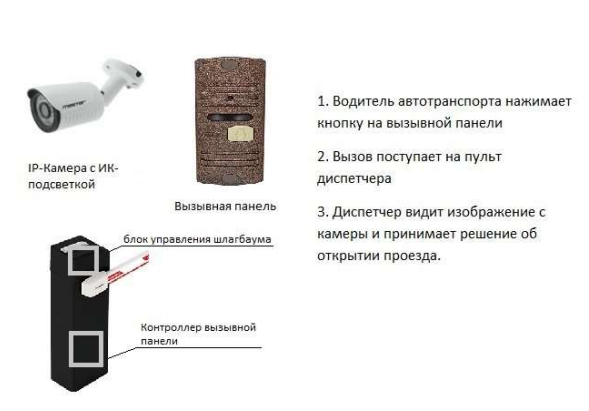 